	КАРАР                                                                              ПОСТАНОВЛЕНИЕ    12.08.2013 й                                    № 50                            12.08.2013 г.Об утверждении Административного регламента исполнения муниципальной функции «Осуществление муниципального земельного контроля за использованием земель на территории сельского поселения Ермолкинский сельсовет муниципального района Белебеевский района Республики Башкортостан»В соответствии со статьями 12, 13, 72 Земельного кодекса Российской Федерации, Федеральным законом от 6 октября 2003 г. N 131-ФЗ "Об общих принципах организации местного самоуправления в Российской Федерации", с пунктом 2 части 2 статьи 6 Федерального закона от 26.12.2008 № 294-ФЗ «О защите прав юридических и индивидуальных предпринимателей при осуществлении  государственного контроля (надзора) и муниципального контроля» и Уставом сельского поселения Ермолкинский сельсовет муниципального района Белебеевский района Республики Башкортостан ПОСТАНОВЛЯЮ:1. Утвердить Административный регламент исполнения муниципальной функции «Осуществление муниципального земельного контроля за использованием земель на территории сельского поселения Ермолкинский сельсовет муниципального района Белебеевский района Республики Башкортостан». Прилагается.2. Обнародовать настоящее Постановление на информационном стенде Администрации сельского поселения Ермолкинский сельсовет муниципального района Белебеевский район Республики Башкортостан и разместить на официальной странице официального сайта муниципального района Белебеевский район Республики Башкортостан - www.belebey-mr.ru.  3. Контроль за исполнением настоящего постановления оставляю за собой.Глава сельского поселения                                                       Г.Н.ЯковлевАДМИНИСТРАТИВНЫЙ РЕГЛАМЕНТисполнения муниципальной функции«Осуществление муниципального земельного контроля за использованием земель на территории сельского поселения Ермолкинский сельсовет муниципального района Белебеевский район Республики Башкортостан»Раздел I. Общие положения1.1. Административный регламент по предоставлению муниципальной функции «Осуществление муниципального земельного контроля за использованием земель на территории сельского поселения Ермолкинский сельсовет муниципального района Белебеевский район Республики Башкортостан» (далее – Административный регламент) определяет сроки и последовательность осуществления проверок соблюдения земельного законодательства, в том числе: планирование проверок соблюдения земельного законодательства либо принятие решения о проведении внеплановой проверки, издание приказа о проведении проверки, проведение проверки и составление акта проверки соблюдения земельного законодательства, направление материалов в отдел по Ермекеевскому, Белебеевскому районам и г. Белебей Управление Росреестра по Республике Башкортостан.1.2. Заявителями могут быль физические и юридические лица, индивидуальные предприниматели, а также должностные лица.   Администрация сельского поселения Ермолкинский сельсовет муниципального района Белебеевский район Республики Башкортостан (далее – администрация сельского поселения) осуществляет муниципальный земельный контроль в случаях и порядке, установленных законодательством Российской Федерации,  муниципальными правовыми актами в пределах полномочий органа местного самоуправления.1.3. Наименование муниципальной функции – Осуществление муниципального земельного контроля за использованием земель на территории сельского поселения Ермолкинский сельсовет муниципального района Белебеевский район Республики Башкортостан (далее – муниципальная функция).1.4. Муниципальную функцию осуществляет администрация сельского поселения Ермолкинский сельсовет муниципального района Белебеевский район Республики Башкортостан. Администрация сельского поселения Ермолкинский сельсовет муниципального района Белебеевский район Республики Башкортостан: Адрес: 452022, Республика Башкортостан, Белебеевский район, с. Ермолкино, 
ул. Ленина д.29А.Телефон/факс: 8-(34786)-2-92-19.Интернет-сайт Администрации муниципального района Белебеевский район Республики Башкортостан: www.belebey-mr.ru.Адрес электронной почты: ermsa@ufamts .ruГрафик работы: понедельник - пятница с 9.00 до 17.00, обед с 13.00 до 14.00, кроме выходных и праздничных дней.При осуществлении муниципальной функции осуществляется взаимодействие с:- отделом по Ермекеевскому, Белебеевскому районам и г. Белебей Управление Росреестра по Республике Башкортостан (далее – Росреестр);- заинтересованными органами муниципального района Белебеевский район Республики Башкортостан;- исполнительными органами власти; - правоохранительными органами.II. Стандарт предоставления муниципальной функции2.1. Наименование муниципальной функции – Осуществление муниципального земельного контроля за использованием земель на территории сельского поселения Ермолкинский сельсовет муниципального района Белебеевский район Республики Башкортостан (далее – муниципальная функция).2.2. Муниципальную функцию осуществляет администрация сельского поселения Ермолкинский сельсовет муниципального района Белебеевский район Республики Башкортостан. 2.3. Муниципальная функция осуществляется в соответствии с:- Гражданским кодексом Российской Федерации;- Земельным кодексом Российской Федерации;- Федеральным законом от 25.10.2001 № 137-ФЗ «О введении в действие Земельного кодекса Российской Федерации» (в редакции Федерального закона от 22.07.2010 № 168-ФЗ);- Федеральным законом от 06.10.2003 №131-ФЗ «Об общих принципах организации местного самоуправления в Российской Федерации»;- Кодексом Российской Федерации об административных правонарушениях от 31.12.2001 №195-ФЗ (далее – КоАП РФ);- Федеральным законом от 26.12.2008 № 294-ФЗ «О защите прав юридических лиц и индивидуальных предпринимателей при осуществлении государственного контроля (надзора) и муниципального контроля»;- Постановлением Правительства РФ от 15.11.2006 № 689 (ред. от 21.04.2010) 
«О государственном земельном контроле»;- Уставом сельского поселения Ермолкинский сельсовет муниципального района Белебеевский район Республики Башкортостан;2.4. Результат осуществления муниципальной функцииРезультатом осуществления муниципальной функции является:- выявление и обеспечение устранения нарушений требований, установленных законодательством Российской Федерации, Республики Башкортостан, - установление отсутствия нарушений в сфере земельных правоотношений.При обнаружении достаточных фактов, указывающих на административное правонарушение, направляются материалы в правоохранительные органы и Росреестр для рассмотрения и принятия административных мер.2.5. Исполнение муниципальной функции осуществляется в соответствии с годовым планом, утверждаемым главой сельского поселения.Внеплановые проверки проводятся на основании:- предписаний администрации сельского поселения об устранении ранее выявленных нарушений земельного законодательства;- документов и иных доказательств, свидетельствующих о наличии признаков нарушений земельного законодательств, полученных от органов государственной власти, органов местного самоуправления, организаций и граждан.2.6. Порядок информирования об исполнении муниципальной функции2.6.1. Информирование физических, юридических лиц и должностных лиц о правилах исполнения функции осуществляется в виде индивидуального информирования и публичного информирования.Информирование проводится в устной и письменной форме.Индивидуальное устное информирование о порядке исполнения функции обеспечивается ответственными специалистами администрации сельского поселения, осуществляющими исполнение функции, лично, по телефону.При ответах на телефонные звонки и устные обращения ответственные специалисты подробно и в вежливой (корректной) форме информируют обратившихся по интересующим их вопросам, с использованием официально-делового стиля речи.При принятии телефонного звонка ответственным специалистом называется наименование органа, фамилия, имя, отчество, занимаемая должность, предлагается обратившемуся представиться и изложить суть вопроса.Ответственный специалист, осуществляющий индивидуальное устное информирование о порядке исполнения функции, должен принять все необходимые меры для полного и оперативного ответа на поставленные вопросы, в том числе с привлечением других специалистов.При невозможности ответственного специалиста, принявшего звонок, самостоятельно ответить на поставленные вопросы телефонный звонок должен быть переадресован (переведен) на другого специалиста, или же обратившемуся должен быть сообщен телефонный номер, по которому можно получить необходимую информацию.Индивидуальное письменное информирование о порядке, процедуре, ходе исполнения функции при обращении в администрацию сельского поселения, осуществляется путем извещения.Публичное информирование о порядке и процедуре исполнения функции осуществляется:- посредством привлечения средств массовой информации;- в сети Интернет на сайте администрации муниципального района;- на информационных стендах в здании, занимаемом администрацией сельского поселения, по адресу: 452022, Республика Башкортостан, Белебеевский район, с.  Ермолкино, ул.Ленина д.29 А2.6.2. Сведения о местонахождении, контактных телефона администрации сельского поселения размещаются:на бланках администрации сельского поселения;на информационных стендах;в справочно-информационных службах и изданиях.2.6.3. Сведения о графике (режиме) работы администрации сельского поселения сообщаются по телефону, а также размещаются:на информационном стенде в здании, в котором располагается администрация сельского поселения;2.6.4. На информационных стендах размещается следующая информация:извлечения из законодательных и иных нормативных правовых актов, содержащих нормы, регулирующие деятельность по исполнению функции;блок-схемы (при наличии) и краткое описание порядка исполнения Функции;образцы документов, необходимых для исполнения функции, и требования к ним (при необходимости);график приема ответственными специалистами администрации сельского поселения заявителей;иная информация по исполнению Функции.2.6.5. Консультации и информирование по порядку или о ходе исполнения Функции можно получить в администрации сельского поселения по адресу: Республика Башкортостан, Белебеевский район, с.Ермолкино. ул.Ленина д.29А в установленные часы работы с посетителями в рабочие дни.В любое время с момента приема заявления заявитель имеет право на получение сведений о ходе выполнения Функции посредством телефона или личного посещения администрации сельского поселения в установленное для работы (приема) время. 2.7. Сроки исполнения муниципальной функции 2.7.1. Продолжительность приёма для проведения консультации об исполнении муниципальной функции в среднем составляет 20 минут, продолжительность ответа на телефонный звонок - не более 10 минут.Срок исполнения функции не может превышать 10 (десять)  дней со дня регистрации обращения. Срок проведения проверки, проводимой в соответствии с планом проверок не может превышать 20 (двадцать) рабочих дней.В отношении одного субъекта малого предпринимательства общий срок проведения плановой выездной проверки не может превышать пятьдесят часов для малого предприятия и пятнадцать часов для микро-предприятия в год.В исключительных случаях, связанных с необходимостью проведения сложных расследований на основании мотивированных предложений  лиц и специалистов Администрации  сельского поселения Ермолкинский сельсовет муниципального района Белебеевский район Республики Башкортостан, проводящих выездную плановую проверку, срок проведения выездной плановой проверки может быть продлен руководителем администрации сельского поселения, но не более чем на двадцать рабочих дней, в отношении малых предприятий, в отношении микро-предприятий - не более чем на пятнадцать часов.2.8. Перечень оснований для отказа в исполнении муниципальной функции2.8.1 Основанием для отказа в исполнении функции являются:- обращения и заявления, не позволяющие установить лицо, обратившееся в администрацию поселения;обращения и заявления, не содержащие сведений о фактах нарушения земельного законодательства и фактах, указанных в части 2 статьи 10 Федерального закона от 26.12.2008 
№ 294-ФЗ «О защите прав юридических лиц и индивидуальных предпринимателей при осуществлении государственного контроля (надзора) и муниципального контроля».2.9. Требования к местам исполнения муниципальной функции 2.9.1. Помещения для исполнения муниципальной функции размещаются в здании администрации сельского поселения. На территории, прилегающей к месторасположению помещений, в которых исполняется муниципальная функция, оборудуются места для парковки автотранспортных средств.2.9.2. Места для консультирования и ожидания подачи заявления об исполнении муниципальной функции оборудуются:средствами пожаротушения и средствами оказания первой медицинской помощи;системой охраны;местами общего пользования (туалетными комнатами).2.9.3. Места ожидания должны быть оборудованы «посадочными местами» (стульями, кресельными секциями, скамьями). Количество мест ожидания определяется исходя из фактической нагрузки и возможностей для их размещения в здании.Места ожидания также оборудуются столами (стойками) для возможности оформления документов, канцелярскими принадлежностями (бумага, ручки, карандаши).2.9.4. Места информирования и ожидания должны соответствовать установленным санитарным требованиям для заявителей и оптимальным условиям работы специалистов.2.9.5. Рабочие места специалистов, ответственных за исполнение муниципальной функции, оборудуются компьютерами и оргтехникой.2.10. Другие положения, характеризующие требования к исполнению муниципальной функции Муниципальная функция осуществляется на бесплатной основе. 2.11. Документы, необходимые для исполнения муниципальной функции Исполнение муниципальной функции осуществляется в соответствии с годовым планом, утверждаемым главой сельского поселения.Внеплановые проверки проводятся на основании:предписаний администрации сельского поселения об устранении ранее выявленных нарушений земельного законодательства;документов и иных доказательств, свидетельствующих о наличии признаков нарушений земельного законодательств, полученных от органов государственной власти, органов местного самоуправления, организаций и граждан.Раздел III.  Состав, последовательность и сроки выполнения административных процедур и административных действий3.1. Описание последовательности административных действий при исполнении   муниципальной функции3.1.1. Основанием для подготовки к проведению проверки являются:- план проведения проверок;- поступившие от органов государственной власти, органов местного самоуправления, организаций и граждан документы и иные доказательства, свидетельствующие о наличии признаков нарушений земельного законодательства;- выявленные признаки нарушения земельного законодательства;- требования, установленные муниципальными правовыми актами, предписания Росреестра по ТО по устранению ранее выявленных нарушений земельного законодательства.3.2. Предоставление муниципальной функции включает в себя следующие административные процедуры:- подготовка приказа о проведении проверки и уведомление о проведении проверки;- проведение проверки;- составление акта проверки.3.2.1.  Подготовка приказа о проведении проверки и уведомлении о проведении проверки3.2.1.1. Основанием для подготовки приказа является утвержденный план проведения проверок главой сельского поселения либо поступившие от органов государственной власти, органов местного самоуправления, организаций и граждан документы и иные доказательства, свидетельствующие о наличии признаков нарушений земельного законодательства, а также  выявленные признаки нарушения земельного законодательства.3.2.1.2. Не позднее 10 (десяти) дней до даты проведения проверки, специалист администрации сельского поселения готовит приказ о проведении проверки, подписывает его главой сельского поселения.В приказе о проведении проверки в отношении юридических лиц и индивидуальных предпринимателей указываются (приложение № 1):- наименование администрации поселения (органа муниципального контроля);- фамилии, имена, отчества, должности должностного лица или должностных лиц, уполномоченных на проведение проверки, а также привлекаемых к проведению проверки экспертов, представителей экспертных организаций;- наименование юридического лица или фамилия, имя, отчество индивидуального предпринимателя, физического лица, проверка которых осуществляется;- цели, задачи, предмет проверки и срок ее проведения;- правовые основания проведения проверки, в том числе подлежащие проверке обязательные требования и требования, установленные муниципальными правовыми актами;- сроки проведения и перечень мероприятий по контролю, необходимых для достижения целей и задач проведения проверки;- перечень административных регламентов проведения мероприятий по контролю;- перечень документов, представление которых юридическим лицом, индивидуальным предпринимателем необходимо для достижения целей и задач проведения проверки;- даты начала и окончания проведения проверки.В приказе о проведении проверки в отношении физических лиц указываются 
(приложение № 2):- наименование администрации поселения (органа муниципального контроля);- фамилии, имена, отчества, должности должностного лица или должностных лиц, уполномоченных на проведение проверки, а также привлекаемых к проведению проверки экспертов, представителей экспертных организаций;- фамилия, имя, отчество физического лица, проверка которого осуществляется;- цели, задачи, предмет проверки и срок ее проведения;- сроки проведения проверки;- даты начала и окончания проведения проверки.3.2.1.4. Не позднее чем в течение трех рабочих дней до начала проведения проверки администрация сельского поселения направляет уведомление с копией приказа  о проведении проверки использования земельного участка, в которой указывается необходимость присутствия законного представителя юридического лица, индивидуального предпринимателя, физического лица при проведении проверки, с указанием даты и времени. Уведомление направляется по почте с уведомлением или по факсу, либо другим доступным способом (Приложение № 3).3.2.1.5. Результатами исполнения административной процедуры является уведомление юридических лиц, индивидуальных предпринимателей, физических лиц   о проведении проверки использования земельного участка.3.2.1.6. Ответственным за выполнение указанных действий являются специалисты, осуществляющие муниципальный земельный контроль.3.2.1.7. Максимальный срок исполнения процедуры – 10 (десять) дней.3.3. Проведение проверки использования земельного участка3.3.1. Основанием начала проведения проверки является приказ руководителя администрации сельского поселения  о проведении проверки.3.3.2. Проверки осуществляются при участии собственника, землевладельца, землепользователя или арендатора проверяемого земельного участка. Отсутствие руководителя или замещающего его лица не может служить основанием для переноса проведения проверки при наличии других должностных лиц или работников организации.3.3.3. Обследование земельных участков осуществляется путём  выезда  специалистов администрации поселения  в срок, установленный приказом о проведении проверки.3.3.4.  Специалисты администрации поселения, осуществляющие проверку: - вручают под роспись копию приказа о проведении проверки руководителю, иному должностному лицу юридического лица, индивидуальному предпринимателю, физическому лицу, его уполномоченному представителю одновременно с предъявлением служебных удостоверений; - по требованию подлежащих проверке лиц предоставляют информацию об администрации поселения  в целях подтверждения своих полномочий;- по просьбе руководителя, иного должностного лица или уполномоченного представителя юридического лица, индивидуального предпринимателя, физического лица, его уполномоченного представителя знакомят с административными регламентами проведения мероприятий по контролю и порядком их проведения на объектах, используемых юридическим лицом, индивидуальным предпринимателем, физическим лицом при осуществлении деятельности.3.3.5. Записи о проведенной проверке у юридического лица, индивидуального предпринимателя вносятся  в имеющийся у них    журнал учета проверок (в случае наличия указанного журнала).3.3.6. Результатами исполнения административной процедуры является завершение проверки и внесения записи в журнал учета проверок соблюдения земельного законодательства.3.3.7. Ответственным за выполнение указанных действий являются специалисты администрации сельского поселения, осуществляющие проверку.3.3.8. Максимальный срок исполнения процедуры – 3 (три) дня.3.4. Составление акта проверки3.4.1. По результатам проверки специалисты администрации сельского поселения, осуществлявшие   проверку, оформляют  акт проверки соблюдения земельного законодательства в двух экземплярах по установленной форме (Приложение № 4). 3.4.2. В акте проверки указываются:дата, время и место составления акта проверки;наименование администрации сельского поселения, осуществляющего проверку;дата и номер приказа администрации сельского поселения;фамилии, имена, отчества специалиста или специалистов, проводивших  проверку;наименование проверяемого юридического лица или фамилия, имя и отчество индивидуального предпринимателя,  гражданина;фамилия, имя, отчество и должность руководителя, иного должностного лица или уполномоченного представителя юридического лица, уполномоченного представителя индивидуального предпринимателя, присутствовавших при проведении проверки;дата, время, продолжительность и место проведения проверки;сведения о результатах проверки, в том числе о выявленных нарушениях обязательных требований и требований, установленных муниципальными правовыми актами, об их характере и о лицах, допустивших указанные нарушения;сведения об ознакомлении или отказе в ознакомлении с актом проверки;подписи должностного лица или должностных лиц, проводивших проверку.3.4.3. К акту проверки прилагаются предписания об устранении выявленных нарушений и иные связанные с результатами проверки документы или их копии.В целях укрепления доказательной базы и подтверждения достоверности полученных в ходе проверки сведений, в случае выявления достаточных данных, указывающих на наличие события нарушения земельного законодательства, к акту прилагаются: фототаблица с нумерацией каждого фотоснимка (Приложение № 5), обмер площади земельного участка (Приложение №6) и иная информация, подтверждающая или опровергающая наличие нарушения земельного законодательства.3.4.4. Специалисты администрации поселения оформляют акт проверки после ее завершения в течение 3 (трех) дней (не более пяти дней).Один экземпляр акта проверки с копиями приложений вручается руководителю, иному должностному лицу или уполномоченному представителю юридического лица, индивидуальному предпринимателю, его уполномоченному представителю, физическому лицу под расписку об ознакомлении либо об отказе в ознакомлении с актом проверки, второй экземпляр – в Росреестр, третий экземпляр – остается в делах администрации сельского поселения. В случае отсутствия руководителя, иного должностного лица или уполномоченного представителя юридического лица, индивидуального предпринимателя, его уполномоченного представителя, а также в случае отказа проверяемого лица дать расписку об ознакомлении либо об отказе в ознакомлении с актом проверки, специалист Администрации сельского поселения в течение 3 (трех) дней направляет акт заказным почтовым отправлением с уведомлением о вручении, которое приобщается к экземпляру акта проверки, хранящемуся в деле администрации сельского поселения.3.4.5. В случае если проверка проходила по согласованию с органами прокуратуры, специалисты Администрации сельского поселения в течение пяти дней со дня составления акта проверки направляют копию акта проверки в этот орган.Физическое, юридическое лицо или индивидуальный предприниматель, проверка которых проводилась, в случае несогласия с фактами, выводами, предложениями, изложенными в акте проверки, либо с выданным предписанием об устранении выявленных нарушений в течение пятнадцати дней с даты получения акта проверки вправе представить в Росреестр по ТО или в администрацию сельского поселения в письменной форме возражения в отношении акта проверки и (или) выданного предписания об устранении выявленных нарушений в целом или его отдельных положений. При этом проверяемые лица вправе приложить к таким возражениям документы, подтверждающие обоснованность таких возражений, или их заверенные копии либо в согласованный срок передать их в Росреестр по ТО или в администрацию сельского поселения.3.4.6. Полученные в ходе проверки материалы с приложением копии свидетельства о регистрации юридического лица, свидетельства о присвоении ИНН, справки с банковскими реквизитами, документами, подтверждающими право пользования земельным участком, сопроводительной запиской и иными документами, подтверждающими наличие нарушения земельного законодательства,  специалистами администрации сельского поселения в 5-дневный срок после проведения проверки направляются в Росреестр по ТО для рассмотрения и принятия решения.3.4.7.   Все составленные в ходе проведения проверки документы  и иная необходимая информация записываются специалистом в администрации поселения  в  книгу проверок соблюдения земельного законодательства. 3.4.8. Результатом исполнения административной процедуры является  оформленный  акт проверки.3.4.9. Ответственными за выполнение указанных действий являются специалисты администрации поселения, осуществившие проверку.3.4.10. Максимальный срок исполнения процедуры -10 (десять) дней.3.5. Блок-схемы последовательности действий при исполнении муниципальной функции приведены в приложениях № 8 и № 9 к настоящему Регламенту.Раздел IV. Порядок и формы контроля за исполнением муниципальной функции4.1. Порядок осуществления текущего контроля за соблюдением и исполнением ответственными должностными лицами положений административного регламента4.1.1. Специалисты  администрации сельского поселения ежеквартально готовят   отчеты о проведенных проверках и предоставляют руководителю администрации сельского поселения.4.1.2. Контроль за исполнением муниципальной функции возлагается на руководителя администрации сельского поселения.4.2. Порядок и периодичность осуществления плановых и внеплановых проверок полноты и качества исполнения муниципальной функции4.2.1. Контроль за полнотой и качеством исполнения муниципальной функции включает в себя выявление и устранение нарушений порядка осуществления муниципальной функции.4.2.2. Периодичность проведения контрольных мероприятий может носить плановый характер или внеплановый характер.4.3. Ответственность муниципальных служащих за решения и действия (бездействие), принимаемые в ходе исполнения муниципальной функцииСпециалисты администрации сельского поселения в случае ненадлежащего исполнения (неисполнения) своих функций и служебных обязанностей при проведении проверок соблюдения земельного законодательства несут ответственность в соответствии с законодательством Российской Федерации. 4.4. Требования к порядку и формам контроля за исполнением муниципальной функции В рамках контроля соблюдения порядка осуществления муниципальной функции проводится анализ содержания поступающих заявлений,   оснований осуществления муниципальной функции и порядка ее проведения, ознакомления с результатами функции.Принимаются меры по своевременному выявлению и устранению причин нарушения прав, свобод и законных интересов юридических лиц, индивидуальных предпринимателей и физических лиц.Раздел 5. Досудебный (внесудебный) порядок обжалования решений и действий (бездействия) органа, предоставляющего муниципальную функцию, а также должностных лиц, муниципальных служащих    5.1. Обжалование действий (бездействия) и решений специалистов администрации сельского поселения, осуществляемых (принятых) в ходе выполнения настоящего административного регламента, производится в административном и судебном порядке в соответствии с законодательством Российской Федерации. 5.2. Необоснованное затягивание установленных настоящим Регламентом сроков осуществления административных процедур и другие действия могут быть обжалованы:- в администрации  сельского поселения;- в судебные органы.5.3. Органом местного самоуправления, рассматривающим и принимающим решения по жалобам является администрация сельского поселения, находящаяся по адресу: 452022, Республика Башкортостан, Белебеевский район, с. Ермолкино 
ул. Ленина д.29 А.5.4. Жалобы подлежат обязательному рассмотрению. Рассмотрение жалоб осуществляется бесплатно.5.5. Жалобы могут быть поданы устно, письменно в форме письма или посредством факсимильной связи. Письменная жалоба может быть подана в ходе личного приёма либо направлена по почте, в том числе по факсимильной связи.Почтовый адрес: 452022, Республика Башкортостан, Белебеевский район, с. Ермолкино, ул. Ленина д.29 А.Телефон/факс: 8-(34786)-2-92-19.5.6. В устной форме жалобы рассматриваются по общему правилу в ходе личного приёма главой сельского поселения.Информация о месте, днях и часах приема руководителей доводится посредством размещения на информационных стендах, а также на официальном портале органов местного самоуправления муниципального образования.5.7. Письменная жалоба подлежит обязательной регистрации не позднее чем в течение 3 (трех) рабочих дней с  момента поступления в администрацию городского поселения. Жалоба рассматривается в срок не позднее одного месяца со дня ее получения. Форма жалобы представлена в приложении № 7.5.9. По результатам рассмотрения жалобы заявителю сообщается решение по жалобе по существу всех поставленных вопросов. Решение по жалобе подписывается должностным лицом администрации поселения.5.10. Жалоба не подлежит рассмотрению в случаях, если:в жалобе не указаны фамилия гражданина, ее направившего, и почтовый адрес, по которому должен быть направлен ответ;в жалобе обжалуется судебное решение (жалоба возвращается гражданину, направившему обращение, с разъяснением порядка обжалования данного судебного решения);в жалобе содержатся нецензурные либо оскорбительные выражения, угрозы жизни, здоровью и имуществу должностного лица, а также членов его семьи;текст жалобы не поддаётся прочтению;в жалобе содержится вопрос, на который ему многократно давались письменные ответы по существу в связи с ранее направляемыми обращениями, и при этом в обращении не приводятся новые доводы или обстоятельства,ответ по существу поставленного в жалобе вопроса не может быть дан в случае, если разглашаются сведения, составляющие государственную или иную охраняемую федеральным законом тайну.5.1.11. Заявителю сообщается о невозможности рассмотрения его жалобы в срок до 10 (десяти) дней с момента обращения заявителя либо регистрации письменной жалобы.5.1.12. При обнаружении виновности должностного лица, неисполнения или ненадлежащего исполнения специалистом администрации сельского поселения возложенных на  него обязанностей в связи с принятым по жалобе решением  руководитель администрации сельского поселения принимает меры по привлечению этого лица к дисциплинарной ответственности.5.1.13. Судебное обжалование.Заявитель вправе обжаловать действия (бездействие) должностного лица, а также принимаемые им решения при предоставлении муниципальной функции в суд общей юрисдикции или в арбитражный суд в следующие сроки:три месяца со дня, когда стало известно о нарушении права заявителя;один месяц со дня получения заявителем письменного уведомления об отказе вышестоящего органа, должностного лица в удовлетворении жалобы или со дня истечения месячного срока после подачи жалобы, если заявителем не был получен на нее письменный ответ.Управляющий делами						                   М.А.НикитинаПриложение 1 ___________________________________________________________________________(наименование органа государственного контроля (надзора)или органа муниципального контроля)РАСПОРЯЖЕНИЕ (ПРИКАЗ)органа государственного контроля (надзора), органа  муниципального контроляо проведении  ________________________________________ проверки(плановой/внеплановой, документарной/выездной)юридического лица, индивидуального предпринимателяот "__" _____________ г. № _____1. Провести проверку в отношении ________________________________________________________________________________________________________________________________________________________________________________________________________(полное и (в случае, если имеется) сокращенное наименование, в том числе фирменное наименование юридического лица, фамилия, имя  и (в случае если имеется) отчество индивидуального предпринимателя) 2. Назначить лицом(ми), уполномоченным(ми) на  проведение  проверки: ______________________________________________________________________________________________________________________________________(фамилия, имя, отчество (в случае, если имеется), должность должностного лица (должностных лиц), уполномоченного(ых) на проведение проверки) 3.  Привлечь к проведению проверки  в  качестве  экспертов,  представителейэкспертных организаций, следующих лиц: __________________________________________________________________________________________________________________________________________________________________________________________________(фамилия, имя, отчество (в случае, если имеется), должности привлекаемых к проведению проверки экспертов, представителей экспертных организаций)4. Установить, что:настоящая проверка проводится с целью: ___________________________________________________________________________________________________________________________________________________________________________________________________    При  установлении   целей  проводимой  проверки  указывается  следующая информация:    а) в случае проведения плановой проверки:    -  ссылка  на  ежегодный  план проведения плановых проверок с указанием способа его доведения до сведения заинтересованных лиц;    б) в случае проведения внеплановой выездной проверки:    -  ссылка на реквизиты ранее выданного проверяемому лицу предписания об устранении выявленного нарушения, срок для исполнения которого истек;    -  ссылка на реквизиты обращений и заявлений, поступившие в проверяющий орган;  краткое  изложение  информации  о  фактах  причинения  вреда жизни, здоровью граждан, вреда животным, растениям, окружающей среде, безопасности государства  или  возникновения  реальной  угрозы  причинения такого вреда, возникновения чрезвычайных ситуаций природного и техногенного характера или их угрозы, реквизиты и краткое изложение информации из заявления гражданина о  факте  нарушения  его прав, предоставленных законодательством Российской Федерации о правах потребителей;    в)   в   случае   проведения  внеплановой  выездной  проверки,  которая назначается  в  отношении  субъекта малого и среднего предпринимательства и подлежит    согласованию    с   органами   прокуратуры, но в целях принятия неотложных мер должна быть проведена незамедлительно в связи  с причинением вреда либо нарушением проверяемых требований, если  такое  причинение вреда либо   нарушение  требований   обнаружено   непосредственно  в  момент  его совершения:    -  ссылка  на прилагаемую копию документа (рапорта, докладной записки и т.п.), представленного должностным лицом, обнаружившим нарушение;    задачами настоящей проверки являются: ______________________________________________________________________________________________________________________________________________________________________________________________________________________________________________________________________________5. Предметом настоящей проверки является (отметить нужное):    соблюдение обязательных требований или требований, установленных муниципальными правовыми актами;    соответствие сведений, содержащихся в уведомлении о начале осуществления отдельных видов предпринимательской деятельности, обязательным требованиям;    выполнение предписаний органов государственного контроля (надзора), органов муниципального контроля;    проведение мероприятий:    по предотвращению причинения вреда жизни, здоровью граждан, вреда животным, растениям, окружающей среде;    по предупреждению возникновения чрезвычайных ситуаций природного и техногенного характера;    по обеспечению безопасности государства;    по ликвидации последствий причинения такого вреда.6. Проверку провести в период с "__" _______ 20__ г. по "__" ______ 20__ г.включительно.7. Правовые основания проведения проверки: _______________________________________________________________________________________________________________________________________________________________________________________________(ссылка на положение нормативного правового акта, в соответствии с которым осуществляется проверка; ссылка на положения (нормативных) правовых актов, устанавливающих требования, которые являются предметом проверки)8. В процессе проверки провести следующие мероприятия по контролю, необходимые для достижения целей и задач проведения проверки: _________________________________________________________________________________________________________________________________________________________________________________________9. Перечень административных регламентов проведения мероприятий по контролю (при их наличии) необходимых для проведения проверки: _________________________________________________________________________________________________________________________________________________________________________________________(с указанием их наименований, содержания, дат составления и составивших лиц (в случае отсутствия у органа государственного контроля (надзора) или муниципального контроля полной информации - с указанием информации, достаточной для идентификации истребуемых)_____________________________________________________________________________(должность, фамилия, инициалы руководителя, заместителя руководителя органа государственного контроля (надзора), органа муниципального контроля, издавшего распоряжение или приказ о проведении проверки)                                                                                       ____________________________                                                                                          (подпись, заверенная печатьюПриложение 2___________________________________________________________________________(наименование органа государственного контроля (надзора)или органа муниципального контроля)РАСПОРЯЖЕНИЕ (ПРИКАЗ)органа государственного контроля (надзора), органа муниципального контроляо проведении  внеплановой проверки соблюдения земельногозаконодательства (физическое лицо)от "__" _____________ г. № _____1. Руководствуясь ст. 72 Земельного кодекса Российской Федерации, Положением о порядке осуществления муниципального земельного контроля, и на основании _____________________________________________________________________________________Направить ________________________________________________________________________________________________________________________________________________ (фамилия, имя, отчество (в случае, если имеется), должностного лица (должностных лиц), специалиста, уполномоченного(ых) на проведение проверки)Для проведения внеплановой (плановой) проверки соблюдения земельного законодательства _____________________________________________________________(Ф.И.О. должностного, физического лица)На земельном участке, расположенном по адресу: ______________________________________________________________________________________________________________.Площадью __________ кв.м., государственный кадастровый № ______________________.Вид права ___________________________ Правоустанавливающие документы _____________________________________________Вид разрешенного использования _______________________________________________Цель проведения проверки: __________________________________________________________________________________________________________________________________    При установлении целей проводимой проверки указывается следующая информация:    а) в случае проведения плановой проверки:    - ссылка на ежегодный план проведения плановых проверок с указанием способа его доведения до сведения заинтересованных лиц;    б) в случае проведения внеплановой выездной проверки:    -  ссылка на реквизиты ранее выданного проверяемому лицу предписания об устранении выявленного нарушения, срок для исполнения которого истек;    - ссылка на реквизиты обращений и заявлений, поступившие в проверяющий орган; краткое изложение информации о фактах причинения вреда жизни,здоровью граждан, вреда животным, растениям, окружающей среде, безопасности государства или  возникновения  реальной угрозы причинения такого вреда, возникновения чрезвычайных ситуаций природного и техногенного характера или их угрозы, реквизиты и краткое изложение информации из заявления гражданина о  факте  нарушения  его прав, предоставленных законодательством Российской Федерации о правах потребителей. 6. Проверку провести в период с "__" _______ 20__ г. по "__" ______ 20__ г.включительно._____________________________________________________________________________ (должность, фамилия, инициалы руководителя, заместителя руководителя органа государственного  контроля (надзора), органа муниципального контроля, издавшего распоряжение или приказ о проведении проверки)                      ____________________________________      (подпись, заверенная печатью)                                                                                                                           Приложение 3 Р А С П И С К АЯ, ________________________________________________________, проживающий(ая) по адресу:____________________________________________________________________ получил уведомление о том, что «___» ________ 20___ г. в ____ часов будет проводиться проверка соблюдения земельного законодательства на земельном участке, расположенном по адресу:_______________________________________________________, специалистами администрации сельского поселения Ермолкинский сельсовет. Мое отсутствие или отсутствие моего представителя не является препятствием для проведения проверки использования земельного участка. «____»_____________20___ г. _________________  _____________________________________                                                                                                     подпись                                   ф.и.о.Приложение 4____________________________________________________________ ______(наименование органа  местного самоуправления или уполномоченного им органа,осуществляющего муниципальный земельный контроль) (место составления акта)                                                        "__" _____________ 20___ г.________________________                                                                (дата составления акта)  ________________________       (время составления акта)АКТ ПРОВЕРКИорганом муниципального контроля юридического лица,индивидуального предпринимателя№ ________"__" ______________ 20__ г. по адресу: __________________________________________                                                                                       (место проведения проверки)На основании: _____________________________________________________________________________________________________________________________________________(вид документа с указанием реквизитов (номер, дата), фамилии, имени, отчества (в случае, если имеется), должность руководителя, заместителя руководителя органа муниципального контроля,  издавшего распоряжение или приказ о проведении проверки) была проведена проверка в отношении:__________________________________________________________________________________________________________________________________________________________(полное и (в случае, если имеется) сокращенное наименование, в том числе фирменное наименование юридического лица, фамилия, имя и (в случае, если имеется) отчество индивидуального предпринимателя)Продолжительность проверки: __________________________________________________Акт составлен: ____________________________________________________________________________________________________________________________________________(наименование органа муниципального контроля)С копией распоряжения/приказа о проведении проверки ознакомлен:(заполняется при проведении выездной проверки) ___________________________________________________________________________________________________________________________________________________________________________________________(фамилии, имена, отчества (в случае, если имеется), подпись, дата, время)Дата и номер решения прокурора (его заместителя) о согласовании  проведения проверки: __________________________________________________________________________________________________________________________________________________________(заполняется в случае проведения внеплановой проверки субъекта малогоили среднего предпринимательства)Лицо(а), проводившее проверку: __________________________________________________________________________________________________________________________________________________________________________________________________________(фамилия, имя, отчество (в случае, если имеется), должность должностного лица (должностных лиц), проводившего(их) проверку; в случае привлечения к участию к проверке экспертов, экспертных организаций указываются  фамилии, имена, отчества (в случае, если имеются),должности экспертов и/или наименование экспертных организаций)При проведении проверки присутствовали: _________________________________________________________________________________________________________________________________________________________________________________________________(фамилия, имя, отчество (в случае, если имеется), должность руководителя, иного должностного лица (должностных лиц) или уполномоченного представителя юридического лица, уполномоченного представителя индивидуального предпринимателя, присутствовавших при проведении мероприятий по проверке) (Обратная сторона акта проверки органом муниципального контроля юридического лица, индивидуального предпринимателя)В ходе проведения проверки:- выявлены нарушения обязательных требований или требований, установленных муниципальными правовыми актами:_______________________________________________________________________________________________________________________________________________________________________________________________________________________________________(с указанием характера нарушений; лиц, допустивших нарушения) - выявлены несоответствия сведений, содержащихся в уведомлении о начале осуществления отдельных видов предпринимательской деятельности, обязательным  требованиям  (с указанием положений (нормативных) правовых актов):__________________________________________________________________________________________________________________________________________________________- выявлены факты невыполнения предписаний органов государственного контроля (надзора), органов муниципального контроля (с указанием реквизитов выданных предписаний): _____________________________________________________________________________________________________________________________________________ - нарушений не выявлено ______________________________________________________Запись в Журнал учета проверок юридического лица, индивидуального предпринимателя, проводимых органами государственного контроля (надзора), органами муниципального контроля внесена (заполняется при  проведении выездной проверки):_________________________________ (подпись проверяющего) (подпись уполномоченного представителя  юридического лица, индивидуального предпринимателя, его уполномоченного представителя)Журнал учета проверок юридического лица, индивидуального предпринимателя, проводимых органами государственного контроля (надзора), органами муниципального контроля отсутствует (заполняется при проведении выездной проверки):______________________(подпись проверяющего)____________________________________ (подпись уполномоченного представителя юридического лица, индивидуального предпринимателя, его уполномоченного представителя)Прилагаемые документы: _____________________________________________________Подписи лиц, проводивших проверку: ____________________    ____________________                                                                  ____________________    ____________________                                     С  актом  проверки  ознакомлен(а),   копию  акта   со   всеми  приложениями получил(а): ______________________________________    _______________   __________________________________________________________    _______________   ____________________(фамилия, имя, отчество (в случае, если имеется), должность руководителя,иного должностного лица или уполномоченного представителяюридического лица, индивидуального предпринимателя, его уполномоченного представителя)   «____» ________________20__ г.       ___________________________                                                              (подпись лица, составившего акт)Пометка об отказе ознакомления с актом проверки: __________________________                 (подпись уполномоченного должностного лица (лиц), проводившего проверку)____________________________________________________________ ______(наименование органа местного самоуправления или уполномоченного им органа, осуществляющего муниципальный земельный контроль)АКТ ПРОВЕРКИорганом муниципального контроля соблюдения земельного законодательства(физическое лицо)№ ________«_____» _____________ 20___ г.  Время проверки: _______________________________Место проведения проверки: ________________________Место составления акта: ________________________________________Специалистом администрации Ермолкинский сельсовет сельского поселения _____________________________________________________________________________(Ф.И.О., занимаемая должность)В присутствии: ___________________________________________________________________________________________________________________________________________(Ф.И.О.  собственника, владельца, землепользователя, арендатора земельного участка или их представителей, эксперта, при этом указываются документы, подтверждающие их полномочия)На основании: ____________________________________________________________________________________________________________________________________________(плана проверки и приказа руководителя Уполномоченного органа, контроля исполнения предписания об устранении выявленных нарушений использования земли, при непосредственном обнаружении достаточных признаков, указывающих на нарушение земельного законодательства поступившей информации)Произвели проверку соблюдения земельного законодательства: __________________________________________________________________________________________________________________________________________________________________________________________________________________________________________________________________________________________________________________________________________(адрес участка, месторасположения, кадастровое соблюдение земельного дела; ФИО гражданина, ИНН, паспортные данные, адрес регистрации)Проверкой установлено: ______________________________________________________________________________________________________________________________________________________________________________________________________________________________________________________________________________________________________________________________________________________________________________________________(описание территории, строений, сооружений, ограждений, межевых знаков, признаков нарушения земельного законодательства, другая информация)В данных действиях усматриваются признаки административного правонарушения, предусмотренные ч. _____ ст.______ Кодекса РФ об административных правонарушениях.(Признаков нарушения земельного законодательства и вида разрешенного использования земельного участка нет).Приложения: (фото-, видеосъемка, инструментальная съемка, объяснения и (или) замечания по содержанию акта и (или) в отношении проводимой проверки).Акт подписали: ____________________________________________________________                                    (подпись, расшифровка)Акт подписали: ___________________________________________________________                                     (подпись, расшифровка)Акт подписали: ___________________________________________________________                                       (подпись, расшифровка)                                           (Обратная сторона акта проверки соблюдения земельного законодательства) (Эксперту разъяснены права и обязанности, предусмотренные ст. 25.9 КоАП РФ): _____________________________________________________________________________                                         (подпись, расшифровка)Копию акта получил: __________________________________________________________                                         (подпись, расшифровка)Физическому лицу разъяснены права и обязанности, предусмотренные ст. ст. 25.1, 25.4, 25.5 КоАП РФ : _______________________________________________________________                                          (подпись, расшифровка)Подпись лиц, проводивших обмер:________________________________________________                                                                  (подпись, расшифровка)_____________________________________________________________________________                                             (подпись, расшифровка)Присутствующие:      _____________________________________________________________________________                                             (подпись, расшифровка)_____________________________________________________________________________                                             (подпись, расшифровка)_____________________________________________________________________________                                             (подпись, расшифровка)Приложение 5(наименование органа местного самоуправления,
осуществляющего муниципальный земельный контроль)МУНИЦИПАЛЬНЫЙ ЗЕМЕЛЬНЫЙ КОНТРОЛЬФОТОТАБЛИЦА
приложение к акту проверки соблюдения земельного законодательства(Ф.И.О. должностного лица, наименование юридического лица, Ф.И.О. гражданина)(адрес земельного участка)                       ___________________        ________________________________                             (подпись)                                   (расшифровка)Приложение № 6(наименование органа местного самоуправления или уполномоченного им органа,
осуществляющего муниципальный земельный контроль)МУНИЦИПАЛЬНЫЙ ЗЕМЕЛЬНЫЙ КОНТРОЛЬОБМЕР ПЛОЩАДИ ЗЕМЕЛЬНОГО УЧАСТКАприложение к акту проверки соблюдения земельного законодательстваот «___»_____________20__г. № ______________Обмер земельного участка произвели:Муниципальный инспектор_____________________________________________________                                                                                                           (Ф.И.О.)Муниципальный инспектор ____________________________________________________                                                                                                           (Ф.И.О.)в присутствии ________________________________________________________________(должность, наименование юридического лица, Ф.И.О. законного_____________________________________________________________________________представителя юридического лица, Ф.И.О. физического лица)по адресу:____________________________________________________________________(адрес земельного участка)_____________________________________________________________________________Согласно обмеру площадь земельного участка составляет __________________(____________________________________________________________________) кв. м(площадь земельного участка прописью)Расчет площади______________________________________________________________________________________________________________________________________________________________________________________________________________________________________________________________________________________________________Особые отметки______________________________________________________________________________________________________________________________________________________________________________________________________________________________________________________________________________________________________Подписи лиц,проводивших обмер                  _____________________                   __________________                                                        (подпись)                                                 (И.О. Фамилия)                                                     ______________________                ____________________                                                          (подпись)                                             (И.О. Фамилия)Присутствующий                     ______________________                  ____________________                                                       (подпись)                                               (И.О. Фамилия)Схематический чертеж земельного участка_____________________                    ______________________________________            (подпись)						(И.О.  Фамилия)Приложение 7ЖАЛОБАна неправомерные действия должностных лиц________________________________________________  №_______                                                             ___________________20__ гПрошу принять жалобу от _______________________________________________на неправомерные действия _____________________________________________, (ФИО, должность)состоящую в следующем:  _______________________________________________________________________________________________________________________________________________________________________________________________________________________________________________________________________________________________________________________________________________________________________________________________________________________________________________________указать причины жалобы, дату и т.д.В подтверждение вышеизложенного прилагаю следующие документы:1.____________________________________________________________________2.____________________________________________________________________3.____________________________________________________________________4.____________________________________________________________________________________________________                    _________________                  ФИО                                                                        подписьЖалобу принял:_____________________     _________________    ___________________________              ФИО                               подпись                                      должностьБАШКОРТОСТАН РЕСПУБЛИКАhЫБӘЛӘБӘЙ РАЙОНЫ МУНИЦИПАЛЬ РАЙОНЫНЫН ЕРМОЛКИНО АУЫЛ СОВЕТЫАУЫЛ БИЛӘМӘhЕ ХАКИМИӘТЕ452022, Ермолкино ауылы, Ленин урамы, 29аТел. 2-92-19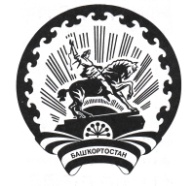 АДМИНИСТРАЦИЯ СЕЛЬСКОГО ПОСЕЛЕНИЯЕРМОЛКИНСКИЙ СЕЛЬСОВЕТМУНИЦИПАЛЬНОГО РАЙОНА БЕЛЕБЕЕВСКИЙРАЙОН РЕСПУБЛИКИ БАШКОРТОСТАН452022, с.Ермолкино, ул. Ленина, 29а Тел. 2-92-19Приложение к постановлению Главы сельского поселения Ермолкинский сельсовет муниципального района Белебеевский район Республики Башкортостанот «12» августа  2013 г.  № 50УВЕДОМЛЕНИЕНа основании распоряжения главы администрации сельского поселения   Ермолкинский сельсовет от _______________ № _____ уведомляем Вас, что «____» ___________ 20__ г. в ______ часов будет проводиться проверка соблюдения Вами земельного законодательства на земельном участке, расположенном по адресу: ____________________________________, специалистами Администрации сельского поселения Ермолкинский сельсовет.  Специалист администрации   сельского поселения                                    _______________ /______________________ /от “”20г. №